Доставка пенсий в праздничные дниВ связи с предстоящими   праздничными и выходными днями в мае 2019 года,  Отделением Пенсионного фонда Российской Федерации по краснодарскому краю совместно с Управлением Федеральной почтовой связи – филиалом ФГУП «Почта России» организован следующий порядок выплаты и доставки пенсий и других социальных выплат. ВНИМАНИЕ! С учетом режима работы объектов почтовой связи Краснодарского края, доставка пенсий в мае 2019 года начнется  2 мая 2019 года.Для  отделений почтовой связи Краснодарского края доставка пенсий и других социальных выплат:Далее выплата и доставка пенсий и других выплат будет производиться  в  соответствии  с графиком доставки. График выплаты пенсий и иных социальных выплат через кредитные учреждения (банки) не изменится.К сведению: в настоящее время в Краснодарском крае проживает свыше 1,6 млн. получателей пенсий, из них 40 % получают пенсию в учреждениях почтовой связи.ЧИТАЙТЕ НАС: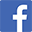 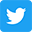 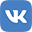 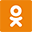 ДатаДата доставки пенсии, предусмотренная графиком2 мая3, 44 мая5, 67 мая7, 88 мая9, 1010 мая11, 1211 мая13